Зерновые культурыГольдварг, Б. А. Влияние изменения климата на продуктивность зерновых культур в центральной зоне республики Калмыкия / Б. А. Гольдварг, В. Г. Грициенко, М. В. Боктаев // Зерновое хоз-во России. – 2019. – № 2. – С. 17–20.Динамика агрохимических показателей почвы в зависимости от применения азотсодержащих минеральных удобрений при возделывании озимых зерновых культур в условиях Северо-Запада РФ / А. Н. Волосевич [и др.] // Известия Великолукской гос. с.-х. акад. – 2019. – № 1. – С. 13–26.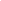 Долгополова, Н. В. Действие удобрений на динамику пищевого режима и урожайность зерновых культур в севообороте / Н. В. Долгополова, Е. Ю. Кондратова // Вестн. Курской гос. с.-х. акад. – 2019. – № 2. – С. 21–24.Логинов, Н. А. Разработка методики оперативной оценки состояния посевов озимых культур в ранневесенний период с применением БПЛА / Н. А. Логинов, А. М. Сабирзянов // Вестн. Казанского гос. аграр. ун-та. – 2018. – Т. 13, № 4. – С. 56–60.Мельцаев, И. Г. Агротехника зерновых культур на дерново - подзолистой и серой лесной почвах Верхневолжского региона / И. Г. Мельцаев, С. Т. Эседуллаев // Владимирский земледелец. – 2019. – № 1. – С. 11–16.Неверов, А. А. Региональный прогноз урожайности полевых культур по аномалиям глобальных параметров климатической системы планеты / А. А. Неверов // Известия Оренбургского гос. аграр. ун-та. – 2019. – № 1. – С. 15–19.Одинцов, П. С. Эффективность приёмов ухода за яровыми зерновыми культурами с использованием халконов в Среднем Предуралье / П. С. Одинцов, И. Н. Медведева // Известия Оренбургского гос. аграр. ун-та. – 2019. – № 1. – С. 29–32.Оптимизация подготовки почвы под посев пропашных культур / М. П. Смирнов [и др.] // Вестн. Казанского гос. аграр. ун-та. – 2018. – Т. 13, № 4. – С. 9.Поцелуев, О. М. Оценка возможности выращивания мискантуса под покровом зерновых культур / О. М. Поцелуев, С. Ю. Капустянчик // Вестн. Алтайского гос. аграр. ун-та. – 2018. – № 9. – С. 55–60.Сравнительная эффективность технологий возделывания зерновых культур в звене севооборота на светло-серых лесных почвах Волго-Вятского региона / В. В. Ивенин [и др.] // Вестн. Чувашской гос. с.-х. акад. – 2018. – № 3. – С. 27–32.ГречихаО новых достижениях в селекции гречихи / Ф. З. Кадырова [и др.] // Вестн. Казанского гос. аграр. ун-та. – 2018. – Т. 13, № 4. – С. 35–39.КукурузаМиллер, Е. И. Применение органических удобрений на фоне основной обработки почвы при возделывании кукурузы на силос в Западной Сибири / Е. И. Миллер, В. В. Рзаева, С. С. Миллер // Вестн. Мичуринского гос. аграр. ун-та. – 2019. – № 1. – С. 60–63.Шайтанов, О. Л. Итоги экологических испытаний новых гибридов кукурузы в экстремальных условиях 2017 Г / О. Л. Шайтанов, М. Ш. Тагиров, Х. З. Каримов // Вестн. Казанского гос. аграр. ун-та. – 2018. – Т. 13, № 4. – С. 96–102.Шмалько, И. А. Урожайность раннеспелых гибридов кукурузы в зависимости от густоты стояния растений / И. А. Шмалько // Вестн. Курской гос. с.-х. акад. – 2019. – № 1. – С. 19–24.ОвесАсеева, Т. А. Влияние гидротермических условий Среднего Приамурья на продолжительность вегетационного периода овса / Т. А. Асеева, И. Б. Трифунтова // Дальневосточный аграр. вестн. – 2019. – № 1. – С. 5–10.Результаты совместной селекции голозерного овса / А. Д. Кабашов [и др.] // Владимирский земледелец. – 2019. – № 1. – С. 44–47.Результаты экологического испытания линий ярового овса селекции ФИЦ "Немчиновка" / А. Д. Кабашов [и др.]// Зернобобовые и крупяные культуры. – 2019. – № 1. – С. 98–102.Сапега, В. А. Урожайность зелёной массы, экологическая пластичность и гомеостатичность сортов овса и гороха на корм в лесостепи Северного Зауралья / В. А. Сапега, Г. Ш. Турсумбекова // Известия Оренбургского гос. аграр. ун-та. – 2019. – № 1. – С. 41–43.Сидоров, А. В. Полевая устойчивость образцов овса и ячменя к грибным листовым болезням / А. В. Сидоров, В. Г. Захаров, Л. Г. Тырышкин // Известия Санкт-Петербургского гос. аграр. ун-та. – 2019. – № 4. – С. 76–79.ПросоПищевой режим чернозема южного и продуктивность проса (Panicum miliaceum l.) в длительном стационарном опыте с удобрениями / М. П. Чуб, [и др.] // Проблемы агрохимии и экологии. – 2019. – № 1 – С. 3–9.ПшеницаАгеева, Е. В. Оценка сортов и линий мягкой яровой пшеницы казахстанско-сибирского питомника в условиях лесостепи Новосибирской области / Е. В. Агеева, И. Е. Лихенко, В. В. Советов // Вестн. Омского гос. аграр. ун-та. – 2018. – № 4. – С. 5–12.Адаптивность перспективных сортов озимой пшеницы в аридных условиях северо-западного Прикаспия / В. А. Федорова [и др.] // Вестн. Курской гос. с.-х. акад. – 2019. – № 1. – С. 12–18.Бакаева, Н. П. Биохимические показатели качества зерна озимой пшеницы на фоне применения минеральных и органических удобрений / Н. П. Бакаева, Н. Ю. Коржавина // Вестн. Бурятской гос. с.-х. акад. им. В.Р. Филиппова. – 2019. – № 1. – С. 13–19.Барковская, Т. А. Озимый компонент в селекции яровой мягкой пшеницы в условиях Центрального региона / Т. А. Барковская, О. В. Гладышева // Зерновое хоз-во России. – 2019. – № 1. – С. 35–39.Батудаев, А. П. Агротехнические приемы и их влияние на урожайность и качество зерна яровой пшеницы / А. П. Батудаев, Б. С. Цыдыпов // Вестн. Бурятской гос. с.-х. акад. им. В.Р. Филиппова. – 2019. – № 1. – С. 6–13.Видовой состав и частота встречаемости грибов рода Fusarium на сортах пшеницы в Тамбовской области / Г. Н. Бучнева [и др.] // Зерновое хоз-во России. – 2019. – № 2. – С.74–76.Владимиров, В. П. Влияние доз минеральных удобрений на зимостойкость и продуктивность озимой пшеницы / В. П. Владимиров, Н. В. Ситникова, А. Р. Сафин // Вестн. Чувашской гос. с.-х. акад. – 2018. – № 3. – С. 16–22.Влияние листовых подкормок пшеницы озимой микроудобрениями марки "Поли-фид" на урожайность и качество зерна в условиях Орловской области / С. Ю. Дорогавцев [и др.] // Овощи России. – 2019. – № 2. – С. 74–79.Влияние приемов агротехники на урожай и качество зерна пшеницы полбы (двузернянка) в условиях Предкамья Республики Татарстан / Ф. Ш. Шайхутдинов [и др.] // Вестн. Казанского гос. аграр. ун-та. – 2018. – Т. 13, № 4. – С. 103–108.Волынкина, О. В. Фосфорное удобрение усиливает действие азота на урожай и качество пшеницы / О. В. Волынкина // Проблемы агрохимии и экологии. – 2019. – № 1 – С. 21–25.Габдрахимов, О. Б. Качество зерна районированных сортов яровой пшеницы в Иркутской области / О. Б. Габдрахимов, В. И. Солодун, Ф. С. Султанов // Вестн. Красноярского гос. аграр. ун-та. – 2019. – № 1. – С. 3–7.Долгополова, Н. В. Эффективность действия микроэлемента молибдена на продуктивность озимой пшеницы в структуре севооборота / Н. В. Долгополова // Вестн. Курской гос. с.-х. акад. – 2019. – № 1. – С. 48–52.Ершов, Д. А. Влияние приема основной обработки почвы и предшественника в севообороте на засоренность посевов и урожайность яровой пшеницы / Д. А. Ершов, В. В. Рзаева // Вестн. Мичуринского гос. аграр. ун-та. – 2019. – № 1. – С. 71–74.Клименко, Н. Н. Влияние минеральных удобрений на показатели качества зерна яровой пшеницы в условиях Иркутского района / Н. Н. Клименко, И. Н.Абрамова, Е. Н. Кузнецова // Вестн. Бурятской гос. с.-х. акад. им. В.Р. Филиппова. – 2019. – № 1. – С. 36–43.Кременевская, М. И. Влияние белкового стимулятора из спилка крупного рогатого скота на элементы продуктивности пшеницы и интенсивность развития болезней / Кременевская М.И., Л. Е. Колесников, И. Е. Разумова // Известия Санкт-Петербургского гос. аграр. ун-та. – 2019. – № 4. – С. 80–87.Курсакова, В. С. Эффективность применения препаратов корневых диазотрофов в посевах яровой пшеницы при минимальной обработке почвы / В. С. Курсакова // Вестн. Алтайского гос. аграр. ун-та. – 2018. – № 9. – С. 5–12.Левакова, О. В. Результаты изучения адаптивно-экологических показателей новых сортов и перспективных линий озимой мягкой пшеницы в условиях рязанской области / О. В. Левакова // Зерновое хоз-во России. – 2019. – № 2. – С. 13–16.Лепехов, С. Б. Взаимосвязь оценок гибридных популяций яровой мягкой пшеницы с их селекционной ценностью / С. Б. Лепехов // Вестн. Алтайского гос. аграр. ун-та. – 2018. – № 9. – С. 12–17.Малокостова, Е. И. Оценка селекционных линий и сортов яровой пшеницы по селекционным индексам / Е. И. Малокостова, И. Ю. Пивоварова, А. В. Попова // Вестн. Мичуринского гос. аграр. ун-та. – 2019. – № 1. – С. 24–27.Морозов, Н. А. Влагообеспеченность и урожайность озимой пшеницы по полупару в зерновых севооборотах с чистым и занятым паром в засушливой зоне Ставропольского края / Н. А. Морозов, А. И. Хрипунов, Е. Н. Общия // Известия Горского гос. аграр. ун-та. – 2019. – Т. 56, № 1. – С. 9–15.Морозов, Н. А. Урожайность озимой пшеницы после кукурузы на зелёный корм в зерновых севооборотах с чистым и занятым паром / Н. А. Морозов, А. И. Хрипунов, Е. Н. Общия // Известия Оренбургского гос. аграр. ун-та. – 2019. – № 1. – С. 37–41.Никитина, В. И. Оценка экологической стабильности сортов яровой мягкой пшеницы на сортоучастках Красноярского края / В. И. Никитина, А. А. Количенко // Вестн. Красноярского гос. аграр. ун-та. – 2019. – № 3. – С. 58–64.Опыт адаптации системы Dssat для моделирования урожая озимой пшеницы (Triticum aestivum l.) в условиях Московской области / Д. В. Пивченко [и др.] // Проблемы агрохимии и экологии. – 2019. – № 1 – С. 33–39.Оценка морфологических и биохимических параметров устойчивости различных генотипов пшеницы к хлоридному засолению / Н. В. Кононенко, [и др.] // Вестн. рос. ун-та Дружбы народов. Сер.: Агрономия и животноводство. – 2019. – Т. 1, № 1. – С. 18–39.Оценка сортов различного экологического происхождения по основным признакам и свойствам : [результаты изучения 47 сортов озимой твердой пшеницы] / А. С. Каменева [и др.] // Зерновое хоз-во России. – 2019. – № 2. – С. 52–57.Петров, Л. К. Особенности агроэкологического изучения сортов и сортообразцов озимой пшеницы в Волго-Вятском регионе / Л. К. Петров // Вестн. Ижевской гос. с.-х. акад. – 2019. – № 1. – С. 24–31.Постников, П. А. Оценка гороха как предшественника для яровой пшеницы / П. А. Постников // Зернобобовые и крупяные культуры. – 2019. – № 1. – С. 15–21.Результаты изучения селекционных линий озимой мягкой пшеницы в конкурсном сортоиспытании по урожайности и качеству зерна / О. А. Некрасова [и др.] // Зерновое хоз-во России. – 2019. – № 2. – С. 32–37.Результаты селекции озимой мягкой пшеницы в условиях южной лесостепи Западной Сибири / Ю. Н. Кашуба [и др.] // Зерновое хоз-во России. – 2019. – № 1. – С. 32–34.Симатин, Т. В. Эффективность применения физиологически активных веществ на посевах озимой пшеницы в зоне неустойчивого увлажнения Ставропольского края / Т. В. Симатин, Л. Р. Оганян, Ф. В. Ерошенко // Известия Горского гос. аграр. ун-та. – 2019. – Т. 56, № 1. – С. 36–43.Симонова, Е. Н. Активность ферментов в прорастающих семенах мягкой озимой пшеницы в условиях смены светового режима при УФ-облучении семян / Е. Н. Симонова, Н. С. Кравченко // Зерновое хоз-во России. – 2019. – № 1. – С. 18–21.Синтетическая пшеница как источник улучшения качества зерна в селекции пшеницы / И. В. Потоцкая [и др.] // Вестн. Курской гос. с.-х. акад. – 2019. – № 2. – С. 56–63.Ткалич, Ю. И. Эффективность гербицидов и регуляторов роста растений в посевах пшеницы озимой после стерневого предшественника в степи Украины / Ю. И. Ткалич, А. И. Цилюрик, В. И. Козаченко // Владимирский земледелец. – 2019. – № 1. – С. 25–30.Труфанова, А. А. Урожайность и качество яровой пшеницы сорта Памяти Вавенкова при внутрипочвенном внесении удобрений и в подкормки / А. А. Труфанова // Вестн. Красноярского гос. аграр. ун-та. – 2019. – № 2. – С. 11–19.Урожайность и качество зерна перспективных сортов яровой пшеницы в зависимости от условий возделывания / И. Н. Романова [и др.] // Вестн. Курской гос. с.-х. акад. – 2019. – № 1. – С. 6–11.Урожайные, сортовые и посевные качества семян озимой пшеницы в зависимости от репродукции / Г. А. Филенко [и др.] // Зерновое хоз-во России. – 2019. – № 1. – С. 10–13.Шахова, О. А. Потенциальный запас семян в почве, как один из факторов, определяющих видовой состав и численность сорняков в ресурсосберегающих технологиях возделывания яровой пшеницы Северного Зауралья / О. А. Шахова, Л. А. Ознобихина // Вестн. Мичуринского гос. аграр. ун-та. – 2019. – № 1. – С. 34–37.Эффективность генов устойчивости пшеницы к бурой ржавчине в условиях Ростовской области / Н. В. Шишкин [и др.] // Зерновое хоз-во России. – 2019. – № 2. – С. 69–73.Эффективность инокуляции семян озимой пшеницы бактериями рода Bacillus, перспективными для создания биопрепаратов / А. М. Асатурова [и др.] // Зерновое хоз-во России. – 2019. – № 2. – С. 8–12.РапсАртемьев, А. А. Влияние минеральных удобрений на ростовые и структурные показатели растений ярового рапса / А. А. Артемьев, А. А. Артемьев // Вестн. Чувашской гос. с.-х. акад. – 2018. – № 3. – С. 5–9.Вафина, Э. Ф. Реакция ярового рапса Аккорд на гербицид, приемы зяблевой обработки почвы, урожайность и качество семян / Э. Ф. Вафина, И. Ш. Фатыхов, В. В. Медведев // Вестн. Курской гос. с.-х. акад. – 2019. – № 2. – С. 70–76.Вафина, Э. Ф. Реакция ярового рапса на предпосевную обработку семян инсектицидом и срок посева формированием урожайности / Э.Ф. Вафина, И. Ш. Фатыхов // Вестн. Казанского гос. аграр. ун-та. – 2018. – Т. 13, № 4. – С. 10–15.Кураченко, Н. Л. Влияние микробиологического удобрения "Азофит"на агрофизическое состояние чернозема и продуктивность рапса, возделываемого на маслосемена / Н. Л. Кураченко, А. Н. Халипский, В. В. Казанов // Вестн. Красноярского гос. аграр. ун-та. – 2019. – № 3. – С. 22–28.Норов, М. С. Продуктивность рапсо-ячменной смеси при внесении минеральных удобрений / М. С. Норов, Ш. Р. Норов // Известия Оренбургского гос. аграр. ун-та. – 2019. – № 1. – С. 32–34.Яровой рапс - перспективная культура для развития агропромышленного комплекса Красноярского края / Е. Н. Олейникова [и др.] // Вестн. Красноярского гос. аграр. ун-та. – 2019. – № 1. – С. 74–80.РисГенетика признаков соцветия риса / В. А. Дзюба [и др.] // Зерновое хоз-во России. – 2019. – № 1. – С. 44–48.Джамирзе, Р. Р. Изменчивость хозяйственно ценных признаков новых сортов риса в конкурсном испытании / Р. Р. Джамирзе, Н. В. Остапенко, Н. Н. Чинченко // Известия Горского гос. аграр. ун-та. – 2019. – Т. 56, № 1. – С. 19–25.Селекция риса на солеустойчивость / П. И. Костылев [и др.] // Зерновое хоз-во России. – 2019. – № 1. – С. 22–27.РожьВлияние водорастворимых пентозанов на хлебопекарные свойства озимой ржи / Е. Н. Шаболкина [и др.] // Зерновое хоз-во России. – 2019. – № 1. – С. 49–51.Шляхтина, Е. А. Урожайность и элементы её структуры у перспективных сортов озимой ржи в условиях кировской области/ Е. А. Шляхтина, О. Н. Рылова // Междунар. науч. с.-х. журн. – 2019. – № 1. – С. 33–39.Экологическая пластичность и стабильность сортов озимой ржи по регенерационной способности и урожайности в Кировской области / Е. С. Парфенова [и др.] // Владимирский земледелец. – 2019. – № 1. – С. 39–43.СоргоНовый белозерный сорт сорго зернового Атаман / В. В. Ковтунов [и др.] // Зерновое хоз-во России. – 2019. – № 1. – С. 14–17.Оценка исходного материала для селекции высокосахаристых сортов и гибридов сорго / С. И. Капустин [и др.] // Вестн. Курской гос. с.-х. акад. – 2019. – № 2. – С. 44–51.Создание и хозяйственно-биологическая характеристика сорго-суданковых гибридов / Е. А. Шишова [и др.] // Зерновое хоз-во России. – 2019. – № 2. – С. 27–31.ТритикалеБочарникова, О. Г. Биоклиматическая адаптация сортов озимой тритикале в каменной степи / О. Г. Бочарникова, Я. И. Шишлянников, В. Е. Шевченко // Вестн. Мичуринского гос. аграр. ун-та. – 2019. – № 1. – С. 64–66.К вопросу создания сортов озимой тритикале с высокими показателями продуктивности и качества зерна в центральном районе Нечерноземной зоны России / А. М. Медведев [и др.] // Зернобобовые и крупяные культуры. – 2019. – № 1. – С. 89–93.Шаболкина, Е. Н. Технологические и хлебопекарные качества тритикале / Е. Н. Шаболкина, Н. В. Анисимкина, М. В. Беляева // Зерновое хоз-во России. – 2019. – № 2. – С. 21–26.Шашкаров, Л. Г. Густота растений и полевая всхожесть озимой тритикале в зависимости от сорта и норм высева семян / Л. Г. Шашкаров, С. Л. Толстова // Вестн. Казанского гос. аграр. ун-та. – 2018. – Т. 13, № 4. – С. 83–86.Шашкаров, Л. Г. Содержание и вынос элементов минерального питания озимой тритикале в зависимости от норм высева семя / Л. Г. Шашкаров, С. Л. Толстова // Вестн. Казанского гос. аграр. ун-та. – 2018. – Т. 13, № 4. – С. 87–90.ЯчменьАнализ сортового состава и качества высеваемых семян ярового ячменя в сельхозпредприятиях Ростовской области / Ю. Б. Арженовская [и др.] // Зерновое хоз-во России. – 2019. – № 2. – С. 58–62.Влияние биогенных элементов на донорно-акцепторные отношения в растениях ячменя (Hordeum vulgare l.) в различных условиях выращивания / Т. Л. Курносова [и др.] // Проблемы агрохимии и экологии. – 2019. – № 1 – С. 14–20.Гамзаева, Р. С. Морфогенез и продуктивность растений ячменя в связи с инокуляцией посевного материала бактериальными препаратами / Гамзаева Р.С. // Известия Санкт-Петербургского гос. аграр. ун-та. – 2019. – № 4. – С. 48–54.Еряшев, А. П. Влияние удобрений и норм высева на качество семян пивоваренного ячменя сорта Грэйс / А. П. Еряшев, А. С. Шапошников, П. А. Еряшев // Вестн. Ульяновской гос. с.-х. акад. – 2019. – № 1 (45). – С. 18–23.Левакова, О. В. Оценка ярового ячменя крупяного направления с повышенной продуктивностью для целей перерабатывающей промышленности в условиях Центрального Нечерноземья / О. В. Левакова, Л. М. Ерошенко // Зернобобовые и крупяные культуры. – 2019. – № 1. – С. 93–97.Любек, Н. И. Влияние условий возделывания на продуктивность линии ярового ячменя л-1623 селекции ФБГНУ "Ленинградский НИИСХ "Белогорка" / Н. И. Любек, М. В. Седяков // Известия Санкт-Петербургского гос. аграр. ун-та. – 2019. – № 4. – С. 45–48.Марковская, Г. К. Влияние различных способов основной обработки почвы на ферментативную активность при возделывании ярового ячменя в условиях лесостепи Среднего Заволжья / Г. К. Марковская, О. А. Чугунова // Известия Самарской гос. с.-х. акад. – 2019. – № 1. – С. 16–21.Морозов, Н. А. Новый сорт ярового ячменя Булат / Морозов Н.А., И. В. Самсонов, Н. А. Панкратова // Зерновое хоз-во России. – 2019. – № 1. – С. 40–43.Филиппов, Е. Г. Анализ экологической пластичности и стабильности сортов ярового ячменя в межстанционном сортоиспытании / Е. Г. Филиппов, А. А. Донцова, Р. Н. Брагин // Зерновое хоз-во России. – 2019. – № 1. – С. 3–5.Филиппов, Е. Г. Оценка сортов озимого ячменя по хозяйственно ценным признакам в условиях юга Ростовской области / Е. Г. Филиппов, А. А. Донцова, Д. П. Донцов // Зерновое хоз-во России. – 2019. – № 2. – С. 47–51.Формирование стеблестоя голозерного ячменя в условиях южной лесостепи Омской области / А. В. Гладких [и др.] // Вестн. Красноярского гос. аграр. ун-та. – 2019. – № 1. – С. 24–29.Якубышина, Л. И. Конкурсное сортоиспытание нового сорта ячменя Уватский по Тюменской области / Якубышина Л.И. // Вестн. Курской гос. с.-х. акад. – 2019. – № 1. – С. 25–28.Составитель: Л.М. Бабанина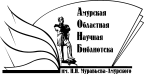 «Амурская областная научная библиотека имени Н.Н. Муравьева-АмурскогоОтдел библиографии и электронных ресурсов